Themes in ‘Zero’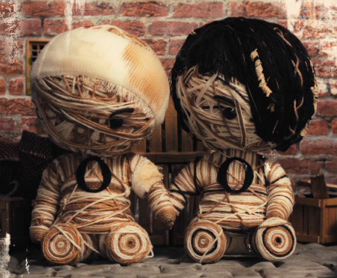 Create a list of possible themes in the space below:In the space provided below, create three applied questions, using any of the themes you identified as a stimulus.Provide two possible answers for each applied question.Themes in ‘Zero’